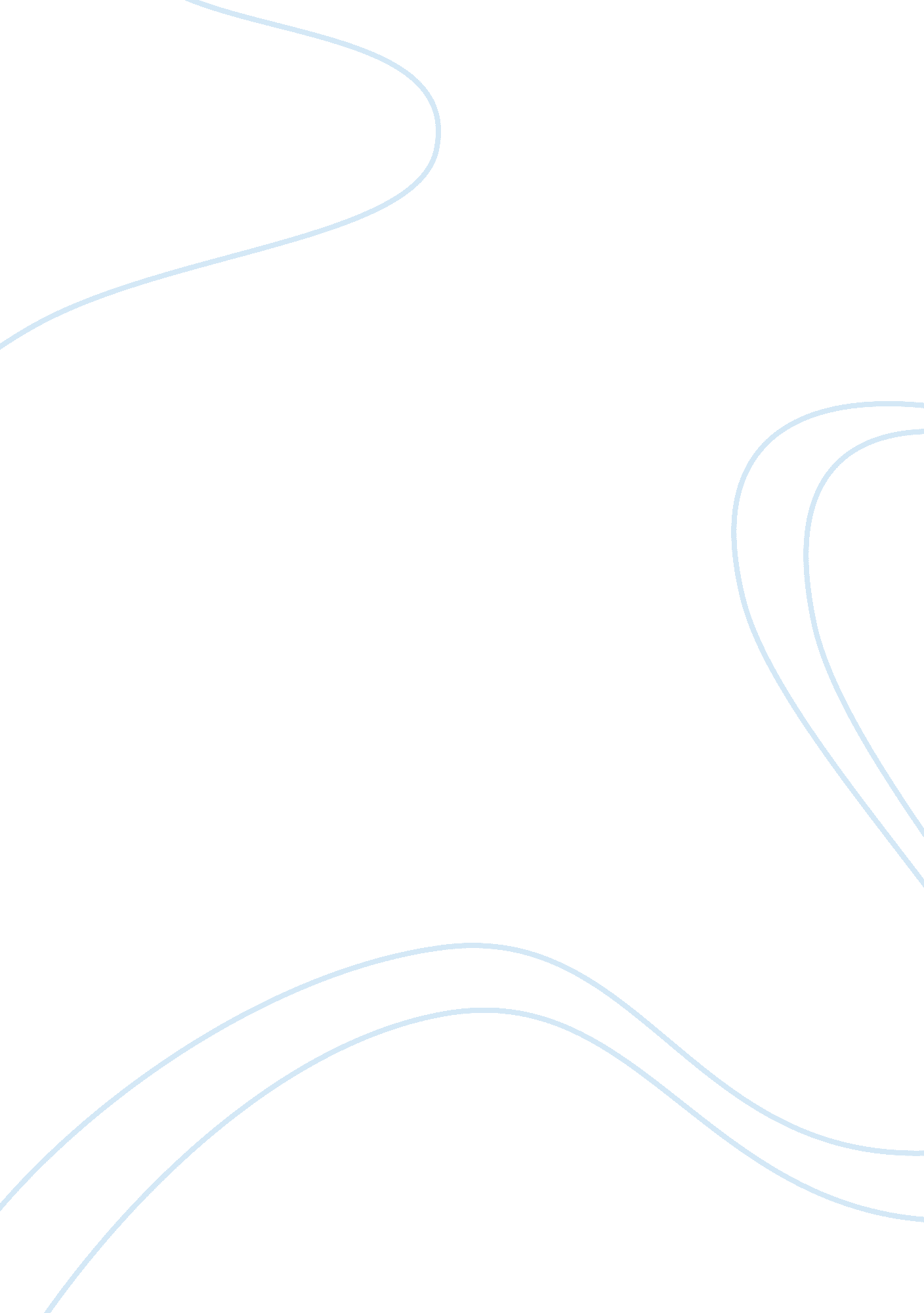 Introduction: in to the making of the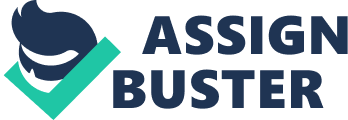 Introduction: The journey of Medicinal plants and theirderivatives are thus looking upon not only as a source of affordable healthcarebut also as an important commodity item of international trade and commerce. World need eco-friendly system for sustainable to need develop agriculturetechnique, which is need of present era. It is very important that a system of standardizationis established for every medicinal plant in market because the scope for variationin different batches of medicine is enormous. Guidelines for Good AgriculturalPractices of medicinal plants traded and use in production of raw material thatgoes in to the making of the ASU medicines and standardize the productionprocesses from farm to factory.  Aim: Identify and highlights allsuch problems and issues from source raw material to finished product availablein market. Objective: To identify various methods andtechniques for cultivation of medicinal plants. Tofind out techniques for standardization of raw material to finished productavailable in market. Material &Methods: Informationcollected from reference books, journals, practical experience and knowledgefrom Agricultural expert, botanist, farmer etc. Systematic arrangement based onapplicability with view of marketing of medicinal plants. Observation &Result:  Pharmaceutical study and nutrient profileshould be obtained to decide the nature and quantity of soil amendmentsrequired usual quality for crop management. For standardization of raw drug managementfor cultivation like raw material, source identification, proper storagecondition, manufacturing, processed material, packaging and storage, finishedproduct and marketing these methods are used.  Conclusion: Raw material used in themanufacture of drugs is authentic of prescribed quality and free from contaminationand manufacturing process has been prescribed to maintain the standard. Byusing these techniques we can overcome challenges to improving goodagricultural practices and yield the crop of medicinal plants in large quantityto enhance the potency of raw drugs. Keywords: GAP, ASUmedicines, Standardization, Cultivation. 